REQUERIMENTO N.º 1254/2019Excelentíssima Senhora Presidente.Excelentíssimos Senhores Vereadores.O Vereador LUIZ MAYR NETO requer, seguindo as disposições regimentais e após apreciação e aprovação em Plenário, que seja encaminhado ao Exmo. Prefeito Municipal este Requerimento de informações sobre poda ou remoção de árvore na Rua Ademar de Barros, n. 299-C, bairro Paiquerê.A Municipalidade tem conhecimento se a árvore localizada na Rua Ademar de Barros, n. 299-C, bairro Paiquerê, está colocando em risco a segurança dos moradores daquela localidade?Há possibilidade de supressão do exemplar arbóreo ou poda de sua copa? Se sim, há previsão? Quando?Se não, quais ações serão tomadas pela Municipalidade?Há possibilidade de realizar vistoria e tomar as providências necessárias para assegurar a segurança dos moradores?JUSTIFICATIVA	Obter informações quanto às medidas adotadas, buscando respostas para que o Vereador subscritor, desempenhando sua função fiscalizatória e de representante do povo, possa tomar conhecimento das informações em questão, conforme determina o art. 199 do Regimento Interno da Câmara Municipal de Valinhos.	Sem mais, cumprimento com elevada estima e consideração.Valinhos, 14 de maio de 2019._______________________LUIZ MAYR NETOVereador – PV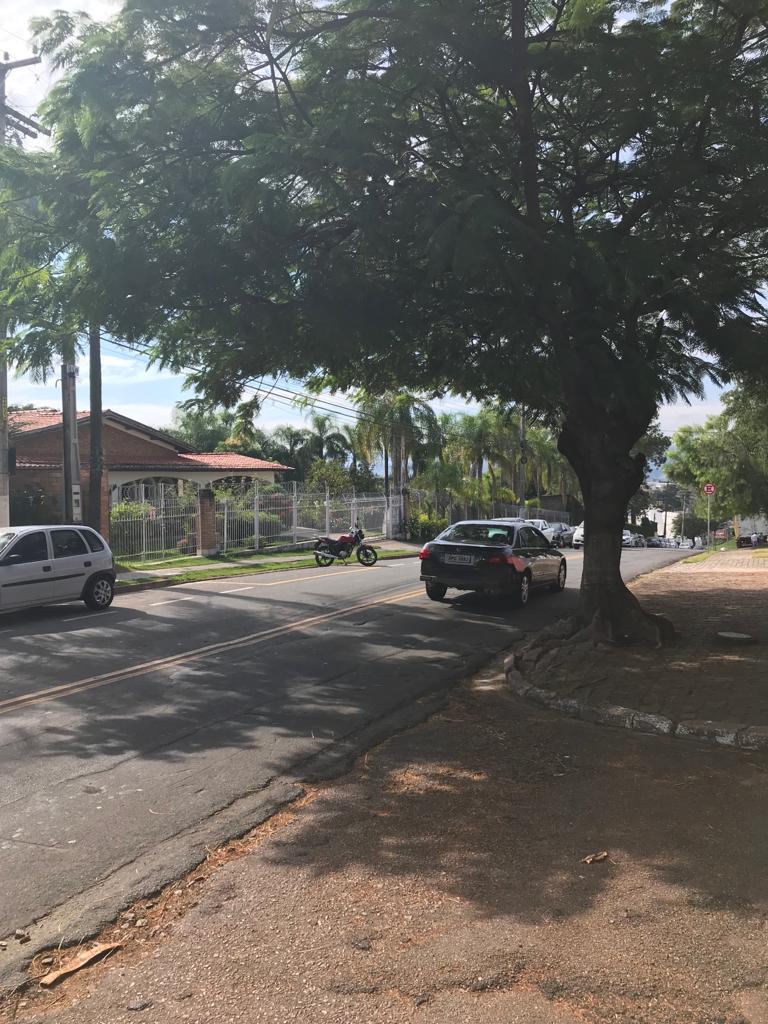 